IES Consulting – Your internship abroad!    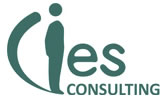 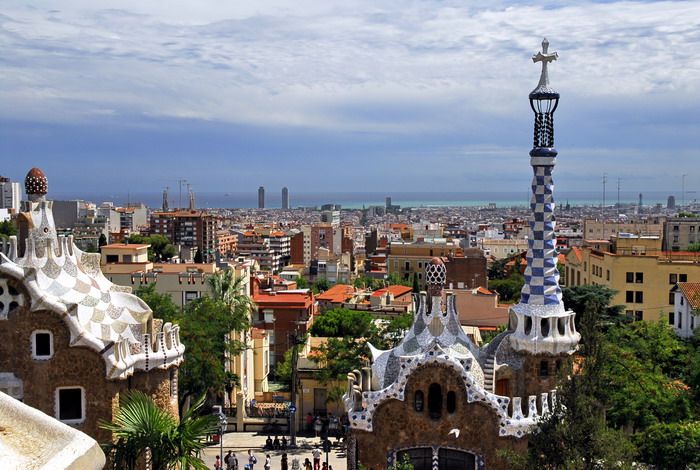 Animation in IbizaWHERE? SpainWHEN? Position available between May andSeptember DURATION: 2-3 monthsHOW MANY HOURS? Full-time, 40h/week4-star hotel of that is part of a chain of hotels in Ibiza. It is ideally situated in the island that permits clients to access all best landscapes and facilities offered in Ibiza. Clients are really well attended as the hotel includes all facilities you would wish during holidays.The tasks: - planning and instructing recreational/entertainment program for adults and children - organisation of activities, games, competitions, sports activities - animating hotel guests to take part in those activities - information for guests relating recreational program.We are looking for:Studies:  Physical Education, Philology, Tourism etc.Languages:  HIGH ENGLISH (BASIC SPANISH would be an advantage)We offer:Remuneration:  200€/month + meals + accommodation Interesting tasks, international and pleasant work environment* Our recruitment process is free. Only if you get accepted and the company confirms your application, we will require an administration fee. All our internships provide salary, so we guarantee that costs of the service will pay off.